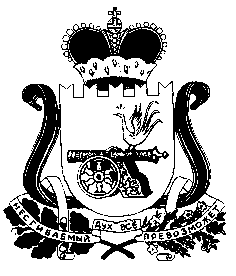 АДМИНИСТРАЦИЯ ПЕЧЕРСКОГО СЕЛЬСКОГО ПОСЕЛЕНИЯ СМОЛЕНСКОГО РАЙОНА СМОЛЕНСКОЙ ОБЛАСТИ                                             ПОСТАНОВЛЕНИЕ от 28 декабря 2017 года							№ 202Об утверждении Порядка и условий предоставления муниципального имущества, включенного в перечень муниципального имущества, свободного от прав третьих лиц (за исключением имущественных прав субъектов малого и среднего предпринимательства), во временное владение и (или) в пользование     В соответствии с Федеральными законами от 06.10.2003 г. № 131-ФЗ «Об общих принципах организации местного самоуправления в Российской Федерации», от 24.07.2007г. № 209-ФЗ «О развитии малого и среднего предпринимательства в Российской Федерации», от 22.07.2008г. № 159-ФЗ «Об особенностях отчуждения недвижимого имущества, находящегося в государственной собственности субъектов Российской Федерации или муниципальной собственности и арендуемого субъектами малого и среднего предпринимательства, и о внесении изменений в отдельные законодательные акты Российской Федерации», приказом Министерства экономического развития Российской Федерации от 06.10.2016 № 107 «Об утверждении Порядка представления сведений об утвержденных перечнях государственного имущества и муниципального имущества Законом Смоленской области от 28.11.2008 N153-з (ред.от 30.06.2016) "О развитии малого и среднего предпринимательства в Смоленской области",АДМИНИСТРАЦИЯ ПЕЧЕРСКОГО СЕЛЬСКОГО ПОСЕЛЕНИЯ СМОЛЕНСКОГО РАЙОНА СМОЛЕНСКОЙ ОБЛАСТИ  ПОСТАНОВЛЯЕТ:1.Утвердить прилагаемый Порядок и условия предоставления муниципального имущества, включенного в перечень муниципального имущества, свободного от прав третьих лиц (за исключением имущественных прав субъектов малого и среднего предпринимательства), во временное владение и (или) в пользование.     2. Обнародовать  настоящее постановление и разместить на официальном сайте Администрации сельского поселения в информационно-телекоммуникационной сети  Интернет .    3.  Контроль за исполнением настоящего постановления оставляю за собой.Глава муниципального образованияПечерского сельского поселенияСмоленского района Смоленской области                                       Ю.Н.Янченко  Утвержденпостановлением Администрации Печерскогосельского поселения Смоленского района  Смоленской областиот 28.12. 2017 года  №202 Порядок и условия предоставления муниципального имущества, включенного в перечень муниципального имущества, свободного от прав третьих лиц (за исключением имущественных прав субъектов малого и среднего предпринимательства), во временное владение и (или) в пользование1. Общие положения1.1. Оказание имущественной поддержки субъектам малого и среднего предпринимательства (далее - Субъекты) осуществляется Администрацией Печерского сельского поселения в виде передачи во владение и (или) в пользование муниципального имущества, включенного в перечень муниципального имущества, свободного от прав третьих лиц (за исключением имущественных прав субъектов малого и среднего предпринимательства), во временное владение и (или) в пользование, на возмездной либо безвозмездной основе (далее - договоры пользования) в соответствии с государственными программами (подпрограммами) Российской Федерации, государственными программами (подпрограммами) субъектов Российской Федерации, муниципальными программами (подпрограммами).1.2. Заявления Субъектов об оказании имущественной поддержки подаются в Администрацию Печерского сельского поселения Смоленского и рассматриваются в течении 30 дней с момента их поступления.К заявлению прилагаются документы, подтверждающие соответствие заявителя условиям, установленным ст. 4 Федерального закона от 24.07.2007 №209-ФЗ «О развитии малого и среднего предпринимательства в Российской Федерации».По результатам рассмотрения заявлений принимается одно из следующих решений:- о заключении договора аренды, договора безвозмездного пользования без проведения торгов в случаях, предусмотренных Федеральным законом от 26.07.2006 №135-ФЗ «О защите конкуренции»;- о проведении торгов;- об отказе в предоставлении имущественной поддержки.Юридические и физические лица, не относящиеся к категории субъектов малого и среднего предпринимательства, к участию в торгах не допускаются.О принятом решении Администрация Печерского сельского поселения  уведомляет заявителя в течение пяти дней со дня его принятия.1.3. Имущественная поддержка предоставляется с соблюдением следующих условий:1.3.1. Переданное Субъектам муниципальное имущество должно использоваться по целевому назначению.Администрация  Печерского сельского поселения  вправе обратиться в суд с требованием о прекращении прав владения и (или) пользования Субъектом, предоставленным муниципальным имуществом при его использовании не по целевому назначению и (или) с нарушением запретов, установленных ч. 2 ст. 18 Федерального закона от 24.07.2007 №209-ФЗ «О развитии малого и среднего предпринимательства в Российской Федерации»;1.3.2. Запрещаются продажа переданного Субъектам муниципального имущества, переуступка прав пользования им, передача прав пользования им в залог и внесение прав пользования таким имуществом в уставной капитал любых других субъектов хозяйственной деятельности за исключением возмездного отчуждения такого имущества в собственность Субъектов в соответствии с частью 2.1 статьи 9 Федерального закона от 22.07.2008 №159-ФЗ «Об особенностях отчуждения недвижимого имущества, находящегося в государственной собственности субъектов Российской Федерации или в муниципальной собственности и арендуемого субъектами малого и среднего предпринимательства, и о внесении изменений в отдельные законодательные акты Российской Федерации»;1.3.3. Предоставление муниципального имущества во владение и (или) в пользование осуществляется на торгах, за исключением случаев, установленных действующим законодательством.1.3.4. Имущественная поддержка не может оказываться в отношении Субъектов, указанных в ч. 3 ст. 14 Федерального закона от 24.07.2007 №209-ФЗ «О развитии малого и среднего предпринимательства в Российской Федерации».1.3.5. В оказании поддержки должно быть отказано в случае, если:1) не представлены документы, определенные нормативными правовыми актами Российской Федерации, нормативными правовыми актами субъектов Российской Федерации, муниципальными правовыми актами, принимаемыми в целях реализации государственных программ (подпрограмм) Российской Федерации, государственных программ (подпрограмм) субъектов Российской Федерации, муниципальных программ (подпрограмм), или представлены недостоверные сведения и документы;2) не выполнены условия оказания поддержки, предусмотренные настоящим Порядком.3) ранее в отношении заявителя - субъекта малого и среднего предпринимательства было принято решение об оказании аналогичной поддержки (поддержки, условия  оказания которой совпадают, включая форму, вид поддержки и цели ее оказания) и сроки ее оказания не истекли;4) с момента признания субъекта малого и среднего предпринимательства допустившим нарушение порядка и условий оказания поддержки, в том числе не обеспечившим целевого использования средств поддержки, прошло менее чем три года.1.5. Договоры аренды, либо договоры безвозмездного пользования муниципального имущества, включенного в Перечень, заключаются по результатам проведения торгов на право заключения таких договоров.Порядок проведения торгов и перечень видов имущества, в отношении которого заключение договоров может осуществляться путем проведения торгов в форме конкурса, установлены Приказом Федеральной антимонопольной службы РФ от 10.02.2010 №67 «О порядке проведения конкурсов или аукционов на право заключения договоров аренды, договоров безвозмездного пользования, договоров доверительного управления имуществом, иных договоров, предусматривающих переход прав владения и (или) пользования в отношении государственного или муниципального имущества, и перечне видов имущества, в отношении которого заключение указанных договоров может осуществляться путем проведения торгов в форме конкурса».Торги по продаже права на заключение договоров аренды земельных участков проводятся в соответствии с Земельным кодексом Российской Федерации.1.6. По результатам проведения торгов Администрацией  заключается договор аренды, либо договор безвозмездного пользования муниципального имущества.Договоры аренды муниципального имущества, договоры безвозмездного пользования муниципального имущества заключаются на срок не менее чем пять лет.Срок договора может быть уменьшен на основании поданного до заключения такого договора заявления лица, приобретающего права владения и (или) пользования.